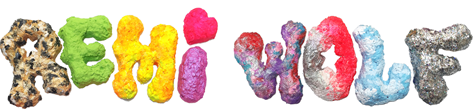 RETURNS WITH NEW SONG & VIDEO “MICHAEL” LISTEN HERE 

DELUXE VERSION OF DEBUT ALBUM JUNOCOMING JUNE 3RD JUNE & UK DATES: 14TH JUNE - KOKO, LONDON //
16TH JUNE - MANCHESTER ACADEMY, MANCHESTER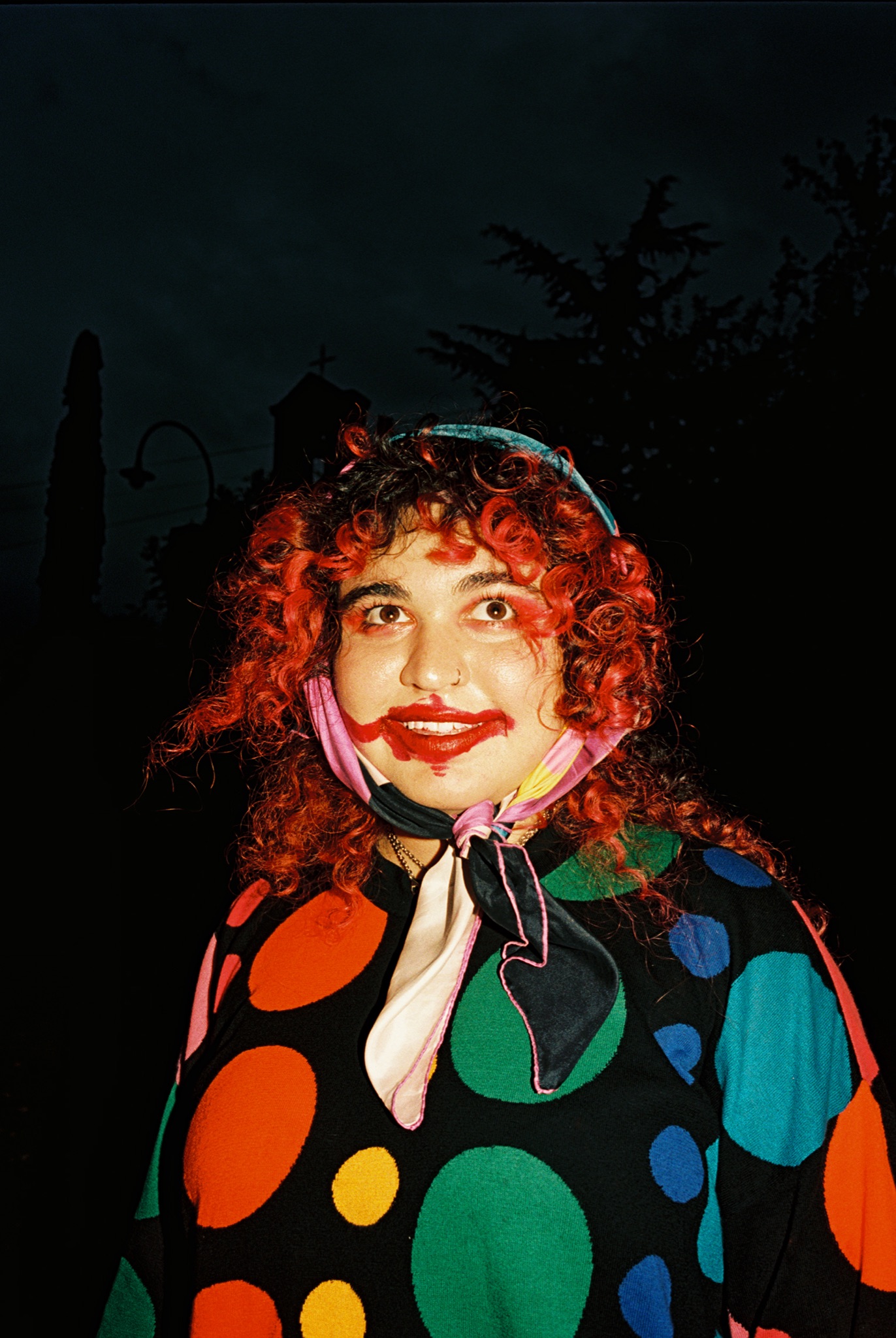 Photo Credit: Haley Appell
GLOBAL STREAMS SURPASS 1 BILLION!!
Genre-bending superstar Remi Wolf has shared “Michael,” the lead single for her upcoming deluxe version of Juno, kicking off the next chapter of her career while celebrating her breakout debut album in grand fashion. Though Juno was heralded for its high-energy, colorful world, “Michael” takes a different tone. A grungier effort that leans more into ballad territory, Wolf’s emotion gives “Michael” a captivating, raw sentimentality that serves as a change of pace to her vibrant nature and showcases the full range and power of her artistry. Never devoid of color and eccentricity, the visuals follow an unhinged Wolf as a chase for love sends her on a downward spiral towards madness. Wolf's ever-evolving style and sound are on full display with “Michael,” and the new release offers an unexpected twist to the Juno universe. On the forthcoming deluxe album, “Michael” will be accompanied by three additional new tracks alongside several new takes on fan-favorite originals from Juno.On the new release, Wolf shares:“I wrote "Michael" with my friends Aaron Maine (known as the artist, Porches) and Jack DeMeo. It was me and Aaron's first time working together, and we had both just gotten back from a wild trip to Miami, so that energy carried over into the session. We wrote 3 songs that day but "Michael" really stood out to us. When I was writing the song, I was just free-styling and letting words fall out. The meaning has come to me now after a couple months. The song paints a picture of a manic and obsessed woman who craves the high she gets from Michael's attention and is willing to delve deep into an masochistic toxic pit to get it. I wanted the video to really paint a picture of this lady running around the city trying to find Michael. We filmed run and gun style in Argentina while I was on tour there, it was a bit of a whirlwind, which in the end added to the mania of the video.”Wolf’s whimsical, candid take on pop music has continued to resonate with fans and criticsalike, with Juno racking up 70 million streams to date and her entire catalog reaching over 1billion global streams. Always spinning multiple plates, Wolf is also fresh off an airycollaboration with Still Woozy entitled “Pool,” and announced partnerships with footwearcompanies UGG & Crocs for creative campaigns. She has been busy opening for Lorde on her Solar Power North American tour, and is slated to perform with Red Hot Chili Peppers and Nas in Florence  this June, Primavera, and to hit the road in the UK/EU and perform at Hangout Festival, Lollapalooza and All Points East this summer before embarking on her North American GWINGLE GWONGLE tour in fall.Watch for more to come soon.STREAM/WATCH “MICHAEL”
https://RemiWolf.lnk.to/Michael2022 UK Dates:14 June - KOKO, LONDON16 June - MANCHESTER ACADEMYGWINGLE GWONGLE TOURhttps://remiwolf.com/pages/tourPRE-SAVE JUNO (DELUXE)https://remiwolf.lnk.to/Juno        FOLLOW REMI WOLFTWITTER 
INSTAGRAM
 FACEBOOK 
YOUTUBEFor more information and press enquiries please contactWarren Higginswarren@chuffmedia.com